ПриложенияПриложение 1 «Афоризмы»Приложение 2 «Рука»                        Что мне мешает и что поможет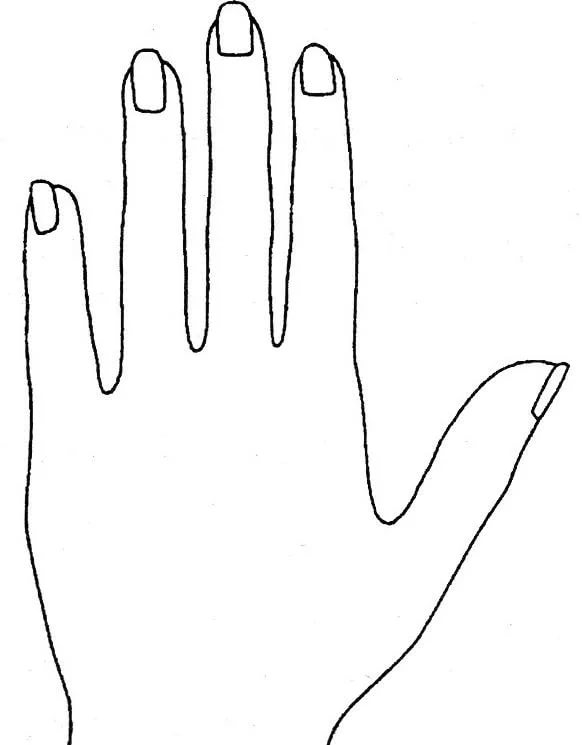 Приложение 3 «Справочные материалы»Приложение 4 «Таблица «Образ будущего»Образ моего профессионального будущегоМоя цель:Человек лишь там чего-то добивается, где он сам верит в свои силы.Людвиг Андреас фон ФейербахНет профессий с большим будущим, но есть профессионалы с большим будущимИлья Ильф и Евгений Петров советские писатели-соавторыНе профессия выбирает человека, а человек профессию. Сократ (469 г. до н. э.-399 г. до н. э.) древнегреческий философБез труда не может быть чистой и радостной жизни.Антон Павлович ЧеховНужно любить то, что делаешь, и тогда труд – даже самый грубый – возвышается до творчества. Максим ГорькийТруд-целительный бальзам, он-добродетели источник.Иоганн Готфрид ГердерВ природе все мудро продумано и устроено, всяк должен заниматься своим делом, и в этой мудрости – высшая справедливость жизни. Леонардо да ВинчиРабота, которую мы делаем охотно, исцеляет боли.Шекспир УильямКаждый, достойный называться человеком, должен иметь охоту и способность к труду. Сэмюэл СмайлсСпособность, доблесть – все ничто, пока мы не приложим трудСаади Труд должен быть сообразен силам человека. Он дурен, то есть неприятен тогда, когда превышает их.Николай Гаврилович ЧернышевскийПреодолевши какой ни на есть труд, человек чувствует удовольствие. Александр Васильевич СуворовТрудитесь, пока позволяют силы и годы. Публий Овидий НазонЖить – значит работать. Труд есть жизнь человека.ВольтерСлава в руках труда.Леонардо да ВинчиЕсли человек с ранних лет усвоил привычку к труду, труд ему приятен. Если же у него этой привычки нет, то лень делает труд 
ненавистным. Клод Адриан ГельвецийНазначение человека – в разумной деятельности. АристотельДеятельность – единственный путь к знанию.Джордж Бернард ШоуКто желает съесть орех, должен разбить скорлупу.Плавт Тит МакцийКаждый должен быть величествен в своем деле. Бальтасар Грасиан-и-МоралесЧеловек должен трудиться, работать в поте лица, кто бы он ни был, и в этом одном заключается смысл и цель его жизни, его счастье, его восторги. Антон Павлович ЧеховВелико ли, мало ли дело, его надо делать. Истинное сокровище для людей – умение трудиться. ЭзопЛежит дорога к счастью через труд. Пути иные к счастью не ведут. Абу Шукур БалхиКак хорошо когда у человека есть возможность выбрать себе профессию не по необходимости, а сообразуясь с душевными склонностями.   Али Апшерони Противопоказания к выбору профессий В некоторых профессиях есть такое понятие, как абсолютное медицинское противопоказание. Назовем тяжелые стадии некоторых заболеваний, противопоказанных для большинства сфер трудовой деятельности: туберкулез; сердечно-легочная недостаточность; ревматизм (в активной стадии); болезни костно-мышечной системы с необратимыми изменениями;злокачественная гипертония, синдром Конна; заболевания почек (хронический нефрит, пиелонефрит, поликистоз); эндокринные заболевания; нарколепсия; болезни крови (лейкоз, анапластическая анемия); хронические заболевания нервной системы (с нарушениями интеллекта); психические заболевания (маниакально-депрессивный психоз, шизофрения, психопатия, олигофрения). Перечень нежелательных заболеваний Помимо строгих медицинских противопоказаний к профессиям, есть и просто нежелательные, которые способствуют развитию заболевания. Ниже приведены болезни и специальности, по которым не стоит работать, чтобы не навредить собственному здоровью. Зрение (близорукость). Если зрение очень плохое, лучше выбирать специальности, не требующие систематической нагрузки на глаза. Также лучше избегать работы, которая требует большой физической выносливости. Заметьте, что существует множество профессий, для которых необходимо различать все цвета (радиотехническая промышленность, строительство, швейное и обувное производство).  Дыхательные пути (бронхиальная астма, хронический бронхит). плохие погодные условия (сырость, сквозняки); токсичные вещества и пыль (в том числе строительная); аллергенные продукты и вещества; большие физические и эмоциональные нагрузки. Эти заболевания влекут за собой множество медицинских противопоказаний к профессиям: стоматология, химическая промышленность, строительство, фармацевтика. Сколиоз. Излишняя физическая нагрузка, связанная с подъемом тяжестей, влечет за собой ухудшение заболевания. Желудочно-кишечный тракт. Противопоказания данных заболеваний связаны, прежде всего, с профессиями, при которых невозможно поддерживать правильный режим питания. Например, специальности с частыми командировками и излишним шумом. Сердечно-сосудистая система.   Положительные качестваПротивопоказания к выбору профессий В некоторых профессиях есть такое понятие, как абсолютное медицинское противопоказание. Назовем тяжелые стадии некоторых заболеваний, противопоказанных для большинства сфер трудовой деятельности: туберкулез; сердечно-легочная недостаточность; ревматизм (в активной стадии); болезни костно-мышечной системы с необратимыми изменениями;злокачественная гипертония, синдром Конна; заболевания почек (хронический нефрит, пиелонефрит, поликистоз); эндокринные заболевания; нарколепсия; болезни крови (лейкоз, анапластическая анемия); хронические заболевания нервной системы (с нарушениями интеллекта); психические заболевания (маниакально-депрессивный психоз, шизофрения, психопатия, олигофрения). Перечень нежелательных заболеваний Помимо строгих медицинских противопоказаний к профессиям, есть и просто нежелательные, которые способствуют развитию заболевания. Ниже приведены болезни и специальности, по которым не стоит работать, чтобы не навредить собственному здоровью. Зрение (близорукость). Если зрение очень плохое, лучше выбирать специальности, не требующие систематической нагрузки на глаза. Также лучше избегать работы, которая требует большой физической выносливости. Заметьте, что существует множество профессий, для которых необходимо различать все цвета (радиотехническая промышленность, строительство, швейное и обувное производство).  Дыхательные пути (бронхиальная астма, хронический бронхит). плохие погодные условия (сырость, сквозняки); токсичные вещества и пыль (в том числе строительная); аллергенные продукты и вещества; большие физические и эмоциональные нагрузки. Эти заболевания влекут за собой множество медицинских противопоказаний к профессиям: стоматология, химическая промышленность, строительство, фармацевтика. Сколиоз. Излишняя физическая нагрузка, связанная с подъемом тяжестей, влечет за собой ухудшение заболевания. Желудочно-кишечный тракт. Противопоказания данных заболеваний связаны, прежде всего, с профессиями, при которых невозможно поддерживать правильный режим питания. Например, специальности с частыми командировками и излишним шумом. Сердечно-сосудистая система.   Положительные качестваПротивопоказания к выбору профессий В некоторых профессиях есть такое понятие, как абсолютное медицинское противопоказание. Назовем тяжелые стадии некоторых заболеваний, противопоказанных для большинства сфер трудовой деятельности: туберкулез; сердечно-легочная недостаточность; ревматизм (в активной стадии); болезни костно-мышечной системы с необратимыми изменениями;злокачественная гипертония, синдром Конна; заболевания почек (хронический нефрит, пиелонефрит, поликистоз); эндокринные заболевания; нарколепсия; болезни крови (лейкоз, анапластическая анемия); хронические заболевания нервной системы (с нарушениями интеллекта); психические заболевания (маниакально-депрессивный психоз, шизофрения, психопатия, олигофрения). Перечень нежелательных заболеваний Помимо строгих медицинских противопоказаний к профессиям, есть и просто нежелательные, которые способствуют развитию заболевания. Ниже приведены болезни и специальности, по которым не стоит работать, чтобы не навредить собственному здоровью. Зрение (близорукость). Если зрение очень плохое, лучше выбирать специальности, не требующие систематической нагрузки на глаза. Также лучше избегать работы, которая требует большой физической выносливости. Заметьте, что существует множество профессий, для которых необходимо различать все цвета (радиотехническая промышленность, строительство, швейное и обувное производство).  Дыхательные пути (бронхиальная астма, хронический бронхит). плохие погодные условия (сырость, сквозняки); токсичные вещества и пыль (в том числе строительная); аллергенные продукты и вещества; большие физические и эмоциональные нагрузки. Эти заболевания влекут за собой множество медицинских противопоказаний к профессиям: стоматология, химическая промышленность, строительство, фармацевтика. Сколиоз. Излишняя физическая нагрузка, связанная с подъемом тяжестей, влечет за собой ухудшение заболевания. Желудочно-кишечный тракт. Противопоказания данных заболеваний связаны, прежде всего, с профессиями, при которых невозможно поддерживать правильный режим питания. Например, специальности с частыми командировками и излишним шумом. Сердечно-сосудистая система.   Положительные качестваПротивопоказания к выбору профессий В некоторых профессиях есть такое понятие, как абсолютное медицинское противопоказание. Назовем тяжелые стадии некоторых заболеваний, противопоказанных для большинства сфер трудовой деятельности: туберкулез; сердечно-легочная недостаточность; ревматизм (в активной стадии); болезни костно-мышечной системы с необратимыми изменениями;злокачественная гипертония, синдром Конна; заболевания почек (хронический нефрит, пиелонефрит, поликистоз); эндокринные заболевания; нарколепсия; болезни крови (лейкоз, анапластическая анемия); хронические заболевания нервной системы (с нарушениями интеллекта); психические заболевания (маниакально-депрессивный психоз, шизофрения, психопатия, олигофрения). Перечень нежелательных заболеваний Помимо строгих медицинских противопоказаний к профессиям, есть и просто нежелательные, которые способствуют развитию заболевания. Ниже приведены болезни и специальности, по которым не стоит работать, чтобы не навредить собственному здоровью. Зрение (близорукость). Если зрение очень плохое, лучше выбирать специальности, не требующие систематической нагрузки на глаза. Также лучше избегать работы, которая требует большой физической выносливости. Заметьте, что существует множество профессий, для которых необходимо различать все цвета (радиотехническая промышленность, строительство, швейное и обувное производство).  Дыхательные пути (бронхиальная астма, хронический бронхит). плохие погодные условия (сырость, сквозняки); токсичные вещества и пыль (в том числе строительная); аллергенные продукты и вещества; большие физические и эмоциональные нагрузки. Эти заболевания влекут за собой множество медицинских противопоказаний к профессиям: стоматология, химическая промышленность, строительство, фармацевтика. Сколиоз. Излишняя физическая нагрузка, связанная с подъемом тяжестей, влечет за собой ухудшение заболевания. Желудочно-кишечный тракт. Противопоказания данных заболеваний связаны, прежде всего, с профессиями, при которых невозможно поддерживать правильный режим питания. Например, специальности с частыми командировками и излишним шумом. Сердечно-сосудистая система.   Положительные качествадоброта,отзывчивость,трудолюбие,терпеливость,усердие,ответственность,миролюбие,дружелюбностьцелеустремленность,оптимизм,жизнерадостность,практичность,активность,инициативность,решительность,смелость,надежность,аккуратность,бережливость,пунктуальность,осторожность,внимательность,обаяние,нежность,заботливость рассудительностьнравственность,высокая культура личности,верность,бескорыстие,искренность,честность,уверенность в себе,развитый интеллект1Профессия или кем хочу быть2Какое значение имеет профессия для общества3Какой труд – автоматизированный (механизированный) , ручной или интеллектуальный в ней используется4Назовите объект труда, конечный результат работы (ради чего трудиться)5Охарактеризуйте условия работы, режим труда (график работы, на производстве или на улице, нормируемый или нет рабочий день и т.д.)6Назовите приблизительно заработную плату специалистов данной профессииСайт Каталог профессий и должностей: описание, обязанности, требования и обзор зарплат https://enjoy-job.ru/professions/7Существуют ли медицинские противопоказания к данной профессииЧтобы выбор профессии не стал стрессом, необходимо заранее узнать о наличии каких-либо заболеваний и уже от этого отталкиваться при выборе профессии.. https://businessman.ru/ 8Какими личными качествами должен обладать представитель данной профессии  (3-4)9Мои сильные качества10Предметы11Баллы12Что необходимо сделатьЦель на месяц:Цель до конца учебного года:Цель на I полугодие нового учебного года:13Возможности (разговор с родителями)14Сайты по профессиональному самоопределениюМетодический кабинет профориентации Галины Владимировны Резапкиной http//metodkabi.net.ruhttp//ysettesti.ru онлайн тесты по профессиональному самоопределению